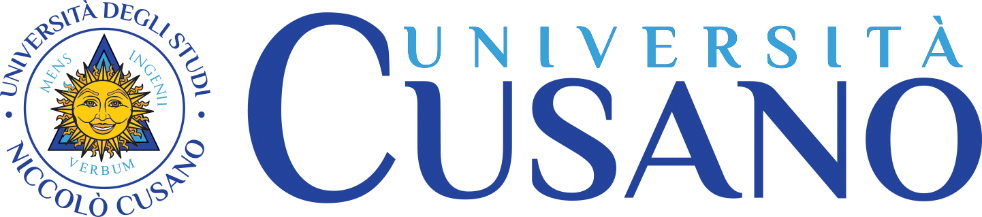 InsegnamentoDiritto del lavoroLivello e corso di studioLaura triennale in EconomiaSettore scientifico disciplinare (SSD)IUS /07Anno di corso2Anno Accademico2022 - 2023Numero totale di crediti9PropedeuticitàDiritto privatoDocenteProf.ssa Claudia CermelliFacoltà EconomiaEmail: claudiacermelli@gmail.com Assistente: Prof. Massimiliano Matteucci – massimiliano.matteucci@unicusano.itOrario di ricevimento:Consultare il calendario alla pagina della nostra piattaforma verificando gli orari di VideoconferenzaPresentazione del corsoIl corso di diritto del lavoro ha come obiettivo quello di rendere edotto lo studente su tutto il panorama giuslavoristico. Nello specifico si affronterà con dovuta completezza tutta la materia partendo dalle fonti del diritto, passando per tutti gli istituti normativi fondamentali per arrivare fino alle ultimissime novità. La materia è appunto caratterizzata dalla continua evoluzione normativa e da una ricorrente giurisprudenza che va ad integrarsi con tutta la materia e risulta fondamentale per lo studio e l’analisi della materia e dell’intero corso. Verranno effettuate esercitazioni pratiche su temi particolarmente significativi come i licenziamenti. Risultati di apprendimento attesiConoscenza e comprensioneCapacità di applicare conoscenza e comprensioneAutonomia di giudizioAbilità comunicativeCapacità di apprendimentoLo studente al termine del Corso avrà dimostrato di conoscere la materia del diritto del lavoro. Lo studente acquisirà la conoscenza normativa utile alla concreta applicazione della materia anche in situazioni concrete come una impugnativa di licenziamento oppure nella redazione di un contratto a termine.Applicazione delle conoscenze Lo studente sarà in grado di utilizzare la conoscenza della normativa per l’analisi degli istituti e la corretta utilizzazione degli stessi Capacità di trarre conclusioni Lo studente sarà in grado di individuare autonomamente le normative da applicare ai singoli istituti ed avrà contezza delle possibilità operative per affrontare la materia. Abilità comunicative Lo studente sarà in grado di descrivere e sostenere un colloquio operativo e normativo come referente del personale o come addetto giuslavorista adoperando una terminologia adeguata. Capacità di apprendereLo studente al termine del Corso avrà conoscenza delle nozioni fondamentali in tema di diritto del lavoro. Termini come licenziamenti, subordinazione, locatio operis, parasubordinazione saranno parte del suo bagaglio come anche le disposizioni civilistiche alla base della materia.Organizzazione dell’insegnamentoIl corso di Diritto del lavoro è sviluppato secondo una didattica erogativa e una didattica interattiva.La didattica erogativa comprende le lezioni on line in modalità off line presenti in piattaforma, che illustrano e spiegano tutto il programma del corso.La didattica interattiva viene svolta attraverso i canali della piattaforma dedicati, ovvero:messaggi on line in piattaformasezione forumvideo ricevimento con il docentevideo ricevimento con il tutor mail del docentemail dell’assistente Le etivity possono consistere in un commento a norme o sentenze, in una ricerca di sentenze per   ricavare le massime o le statuizioni rilevanti, nell’analisi di nozioni e concetti rilevanti nel diritto del lavoro oppure casi concreti o commenti a novità legislative di interesse, come ad esempio la riforma delle pensioni o la riforma del contratto a tempo determinato.Contenuti del corso1. Fonti del diritto ed analisi della subordinazione2. Istituti fondamentali del diritto del lavoro3. Licenziamenti individuali e collettivi4. Diritto sindacale – istituti principali5. Analisi critica e argomentazione sulle novità attuali in tema di diritto del lavoro.Materiali di studioMATERIALI DIDATTICI A CURA DEL DOCENTEIl materiale didattico presente in piattaforma è suddiviso in 36 moduli (lezioni). Essi ricoprono interamente il programma e ciascuno di essi contiene dispense, slide  e videolezioni. Tale materiale contiene tutti gli elementi necessari per affrontare lo studio della materia. Si consiglia lo studio delle norme principali come ad esempio gli articoli 2094, 2222, 2104, 2103, 2118, 2119 del codice civile e le Leggi principali.Testi consigliati: Manuale di diritto del lavoro, di del Giudice, Izzo, Solombrino, ed. Simone, ultima edizione. manuale di Diritto del lavoro, reperibile al link: https://www.edicusano.it/prodotto/manuale- di-diritto-del-lavoro/Modalità di verifica dell’apprendimentoL’esame consiste nello svolgimento di una prova scritta o di un colloquio orale, entrambi tendenti ad accertare le capacità di analisi e rielaborazione dei concetti acquisiti e di una serie di attività (Etivity) svolte durante il corso nelle classi virtuali.La valutazione delle Etivity, è effettuata, in itinere, durante la durata del corso. La prova scritta prevede 30 domande a risposta chiusa da svolgersi in 30 minuti. Ad ogni domanda chiusa esatta viene attribuito un valore pari a 1L’esame si può essere effettuato in forma orale, sottoponendo al candidato domande inerenti il programma del corso.Criteri per l’assegnazione dell’elaborato finaleL’assegnazione dell’elaborato finale avverrà sulla base di un colloquio con il docente in cui lo studente manifesterà i propri specifici interessi in relazione a qualche argomento che intende approfondire; non esistono preclusioni alla richiesta di assegnazione della tesi e non è prevista una media particolare per poterla richiedere. Per la richiesta inviare mail a claudiacermelli@gmail.com